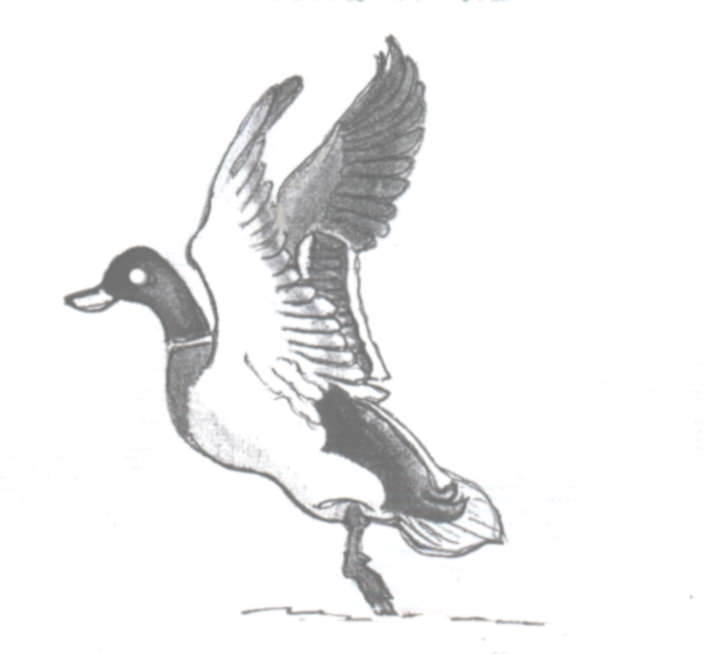 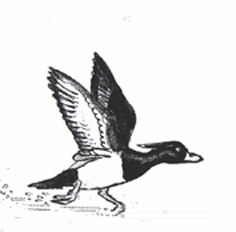 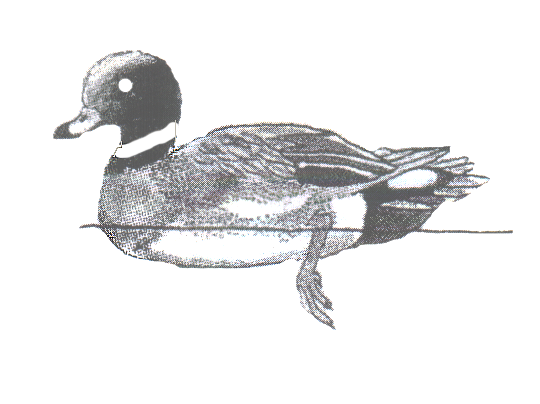 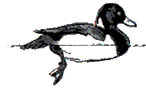 3